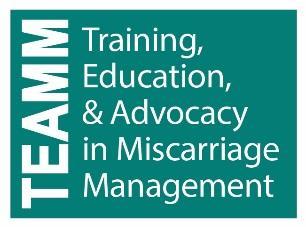 Coding for Miscarriage ManagementICD-10 codes for routine early pregnancy loss O03 Spontaneous abortion O03.0 Genital tract and pelvic infection following incomplete spontaneous abortion O03.1 Delayed or excessive hemorrhage following incomplete spontaneous abortion O03.2 Embolism following incomplete spontaneous abortion O03.3 Other and unspecified complications following incomplete spontaneous abortion O03.4 Incomplete spontaneous abortion without complication O03.5 Genital tract and pelvic infection following complete or unspecified spontaneous abortion O03.6 Delayed or excessive hemorrhage following complete or unspecified spontaneous abortion O03.7 Embolism following complete or unspecified spontaneous abortion O03.8 Other and unspecified complications following complete or unspecified spontaneous abortion O03.9 Complete or unspecified spontaneous abortion without complicationsICD-10 codes for other abnormal products of conception O02 Other abnormal products of conception O02.0 Blighted ovum (anembryonic pregnancy) and nonhydatidiform mole O02.1 Missed abortion (embryonic demise) O02.8 Other specified abnormal products of conception O02.81 Inappropriate change in quantitative human chorionic gonadotropin O02.89 Other abnormal products of conception O02.9 Abnormal product of conception, unspecifiedICD-10 codes for molar pregnancy  O01 Hydatidiform mole O01.0 Classical hydatidiform mole O01.1 Incomplete and partial hydatidiform mole O01.9 Hydatidiform mole, unspecifiedICD-10 codes for ectopic pregnancy O00 Ectopic pregnancy O00.0 Abdominal pregnancy O00.1 Tubal pregnancy O00.2 Ovarian pregnancy O00.8 Other ectopic pregnancy O00.9 Ectopic pregnancy, unspecifiedHCPCS S Medication Codes Healthcare facilities should bill the ICD-10 code with the S codes to be reimbursed for medications. The most common codes for EPL involving medications are O02.0 and  O02.1.SO190 Mifepristone, oral, 200 mgSO191 Misoprostol, oral 200 mcg (x 4)E&M codesExpectant: E/M code (likely level 3-5) with ICD 10 code(s)Medication: E/M code (likely level 3-5) with ICD 10 code(s)Procedure codes for aspiration59812 - Treatment of incomplete abortion, any trimester, completed surgically 59820 - Treatment of missed abortion, completed surgically; first trimester59821 - Treatment of missed abortion, completed surgically; second trimester59830 - Treatment of septic abortion, completed surgically59870 - Uterine evacuation and curettage for hydatidiform mole59100 - Hysterotomy, abdominal (eg, for hydatidiform mole, abortion)64435 - Paracervical block59200 - Insertion of cervical dilator76998-26 - Ultrasound guidance for procedures76815 – Abdominal ultrasound, pregnant76817 – Vaginal ultrasound, pregnant76830 – Vaginal ultrasound, not pregnantModifiersE&M’s:24	Unrelated Evaluation and Management Service by the Same Physician or Other Qualified Health Care Professional During a Postoperative Period (complications during the post op period)25 	Office visit with procedure on same day (Significant, Separately Identifiable Evaluation and Management Service by the Same Physician or Other Qualified Healthcare Professional on the Same Day of the Procedure or Other Service)57 	Decision for Surgery made within the 90 day global surgical periodProcedures:22 	Increased Procedural Services, When the work required to provide a service is substantially greater than typically required.51 	Multiple Procedures (lower value charge would normally get this)52 	Reduced Services, Under certain circumstances a service or procedure is partially reduced or eliminated at the discretion of the physician or other qualified healthcare professional53 	Discontinued Procedure, under certain circumstances, the physician or other qualified health care professional may elect to terminate a surgical or diagnostic procedure. Due to extenuating circumstances or those that threaten the well being of the patient, it may be necessary to indicate that a surgical or diagnostic procedure was started but discontinued. This circumstance may be reported by adding modifier 53 to the code reported by the individual for the discontinued procedure.58 	Staged or Related Procedure or Service by the Same Physician or Other Qualified Health Care Professional During the Postoperative Period59 	Distinct Separate Procedural Service78 	Unplanned Return to the Operating/Procedure Room by the Same Physician or Other Qualified Healthcare Professional Following Initial Procedure for a Related Procedure During the Postoperative Period79 	Unrelated Procedure or Service by the Same Physician or Other Qualified Healthcare Professional During the Postoperative Period